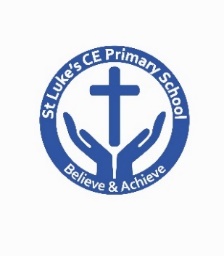  L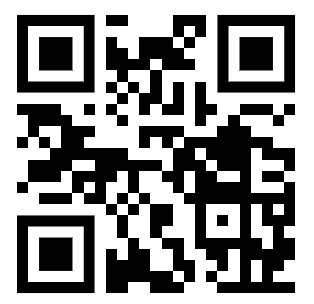 Attendance14th-18th JanReception B/bells96.6%Year 1 Willows      100%Year 1 Oaks           95.7%Year 2 Elm             89.0%Year 2 Ash             93.7%Year 3 Cedar          98.6%Year 3 Birch           98.9%Year 4 Maple          99.7%Year 5 Pine             96.0%Year 6 Sycamore  96.4%